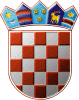 REPUBLIKA HRVATSKASISAČKO-MOSLAVAČKA ŽUPANIJAOPĆINA VELIKA LUDINAOPĆINSKO VIJEĆEKLASA:   363-01/21-01/45      		                                       URBROJ: 2176/19-02-21-2Velika Ludina, 16.12.2021.                 Na temelju članka 72. Zakona o komunalnom gospodarstvu («Narodne novine 68/18, 110/18 i 32/20) i članka 34. i 35. Statuta Općine Velika Ludina ("Službene novine" Općine Velika Ludina broj: 6/09, 7/11, 2/13, 6/14, 3/18, 5/18- pročišćeni tekst 5/20 i 1/21),  Općinsko vijeće Općine Velika Ludina na svojoj 07. sjednici održanoj 16.12.2021. godine, donijelo je   P R O G R A M       građenja, održavanja i uređenja komunalne infrastrukture I	Sredstva za ostvarivanje Programa građenja, održavanja i uređenja komunalne  infrastrukture za Općinu Velika Ludina za 2022. godinu osiguravaju se u Proračunu Općine Velika Ludina  za 2022. godinu kako slijedi: II.Podjela programa i aktivnosti iskazana u  članku I. po namjenama utvrđenim člankom 68. stvka 2. Zakona programu građenja zbirno iznosi:III	Program će se financirati iz sredstava komunalne naknade, komunalnog doprinosa, grobne naknade, te ostalih prihoda.IV	Program građenja, održavanja objekata i uređaja komunalne infrastrukture je sastavni dio  Proračuna Općine Velika Ludina za 2022. godinu.V 	Ovaj program objavit će se u „Službenim novinama Općine Velika Ludina“, a stupa na snagu 01.01.2022. godine.OPĆINSKO VIJEĆE OPĆINE VELIKA LUDINA		                                      				 Predsjednik:		                    					    Vjekoslav Kamenščak            Red.br.N A Z I VPLAN 2022bez lipaIzvor financiranjaIzvor financiranjaIzvor financiranjaOznaka1. Program 1008: Održavanje objekata i uređenje komunalne infrastrukture1. Program 1008: Održavanje objekata i uređenje komunalne infrastrukture1. Program 1008: Održavanje objekata i uređenje komunalne infrastrukture1. Program 1008: Održavanje objekata i uređenje komunalne infrastrukture1. Program 1008: Održavanje objekata i uređenje komunalne infrastrukture1. Program 1008: Održavanje objekata i uređenje komunalne infrastrukture1. Program 1008: Održavanje objekata i uređenje komunalne infrastruktureIzvorIznosIznos1.Održavanje nerazvrstanih cesta, makadamskih puteva, bankina, popravak asfalta, cestovnih jaraka i propusta, sanacija klizišta  i dr.A- 100801 350.000Šumski doprinos    Prihod od    poljo.zemljišta300.00050.000300.00050.000t.62.Održavanje nerazvrstanih cesta u zimskim uvjetima - zimska služba  A-100802 250.000Kom nak.Ostali prihodi150.000100.000150.000100.000t.63.Održavanje javnih i zelenih površinaA-100803400.000Prihod od    poljo.zemljištaŠumski doprinosOstali prihodi165.000200.00035.000165.000200.00035.000t.64.Uređenje groblja A-10080410.000Kom.nakKom.dop5.0005.0005.0005.000t.65.Vodovod LudinicaK-100801800.000Ostali prihodi800.000800.000t.16.Održavanje javne rasvjete(izmjena žarulja)A-10080550.000kom.naknada50.00050.000t.67.Popravak autobusnih kućicaA-10080615.000kom.naknada15.00015.000t.68.Nabavka prometnih znakovaA- 10080715.000Ostali prihodi15.00015.000t.69.Izgradnja autobusnih kućicaA-10080830.000Ostali prihodi30.00030.000t.6UKUPNO: (1-9)1.920.0002. Program 1004: Upravljanje imovinom 2. Program 1004: Upravljanje imovinom 2. Program 1004: Upravljanje imovinom 2. Program 1004: Upravljanje imovinom 2. Program 1004: Upravljanje imovinom 2. Program 1004: Upravljanje imovinom 2. Program 1004: Upravljanje imovinom 1.Održavanje zgrada za redovno korištenje ( društveni domovi, prostorije javne namjene) A- 10040130.000Ostali prihodi i naknadeOstali prihodi i naknade30.000t.62.Uređenje doma Velika LudinaK-100401160.000EU-sredstvaEU-sredstva160.000t.63.Rekonstrukcija i dogradnja vatrogasnog doma LudinaK-1004021.500.000EU-sredstvaEU-sredstva1.500.000t.44.Uređenje doma VidrenjakK-100403100.000Ostali prihodi i naknadeOstali prihodi i naknade100.000t.6UKUPNO:  (1-4)1.790.0003. Program: 1006 Razvoj i sigurnost prometaAsfaltiranje cesta i rekonstrukcija 3. Program: 1006 Razvoj i sigurnost prometaAsfaltiranje cesta i rekonstrukcija 3. Program: 1006 Razvoj i sigurnost prometaAsfaltiranje cesta i rekonstrukcija 3. Program: 1006 Razvoj i sigurnost prometaAsfaltiranje cesta i rekonstrukcija 3. Program: 1006 Razvoj i sigurnost prometaAsfaltiranje cesta i rekonstrukcija 3. Program: 1006 Razvoj i sigurnost prometaAsfaltiranje cesta i rekonstrukcija 3. Program: 1006 Razvoj i sigurnost prometaAsfaltiranje cesta i rekonstrukcija 1.Ulica Bukovec, Graborov Potok K- 1006011.000.000Ostali prihodi i naknadeNaknada za zadr.nezakonito izgr.zgradeOstali prihodi i naknadeNaknada za zadr.nezakonito izgr.zgrade990.00010.000t.12.Obrtnička ulica, Velika LudinaK-100602200.000Kom. doprinosOstali prihodiKom. doprinosOstali prihodi20.000180.000t.43.Cvjetna ulica, Velika LudinaK-100603200.000Kom.dopOstali prihodiKom.dopOstali prihodi30.000170.000t.4UKUPNO : (1-3)1.400.000UKUPNO (PROGRAMI 1008,1004,1006)5.110.000OznakaOpisIznost.1Građevine kom. infrastrukture koje se grade radi uređenja neuređenih dijelova građevinskog područja1.800.000t.2 Građevine kom. infrastrukture koje se grade u uređenom dijelu građ. područja0,00t.3 Građevine kom. infrastrukture koje se grade izvan građ. područja 0,00t.4Građevine komunalne infrastrukture koje se rekonstruiraju 1.900.000t.5Građevine komunalne infrastrukture koje se uklanjaju0,00t.6Ostalo1.410.000SVEUKUPNO5.110.000